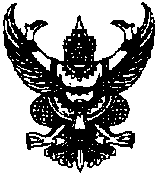 คำสั่งสถานีตำรวจภูธรผาขาวที่   263  / 2566เรื่อง  แต่งตั้งคณะกรรมการขับเคลื่อนการประเมินคุณธรรมและความโปร่งใสในการดำเนินงานของสถานีตำรวจภูธรผาขาว---------------	 	ด้วย สำนักงานตำรวจแห่งชาติ  และสำนักงานคณะกรรมการป้องกันและปราบปรามการทุจริตแห่งชาติ                 ได้ขยายการประเมินคุณธรรมและความโปร่งใสในการดำเนินงานของหน่วยงานภาครัฐ ( Integrity and Transparency Assessment : ITA ) ลงสู่สถานีตำรวจทั่วประเทศ ประจำปีงบประมาณ พ.ศ.2566 เพื่อเป็นการยกระดับและพัฒนามาตรการด้วยการส่งเสริมคุณธรรมและความโปร่งใสในการดำเนินงานของสถานีตำรวจทั่วประเทศ ทั้งในระดับนโยบายและระดับปฏิบัติ ให้บรรลุเป้าหมายแผนปฏิบัติการต่อต้านการทุจริตและประพฤติมิชอบระยะที่ 2 (พ.ศ.2566-2570) โดยมีเป้าหมายให้ภาพรวมประเทศไทยปลอดการทุจริตและประพฤติมิชอบ หน่วยงานของรัฐมีการดำเนินงานอย่างโปร่งใส การทุจริตมีแนวโน้มลดลงและประชาชนมีทัศนคติที่ไม่ยอมรับการทุจริต ซึ่งส่งผลให้การรับรู้ของนานาประเทศเกี่ยวกับการทุจริตของประเทศไทยมีแนวโน้มดีขึ้น โดยสะท้อนผ่านผลการประเมินดัชนีการรับรู้การทุจริต ( Corruption Perceptions Index : CPI ) ที่สูงขึ้นอันจะทำให้ประเทศได้รับการยอมรับจากนานาชาติในเรื่องการป้องกันและปราบปรามการทุจริต 		ดังนั้น  เพื่อให้การดำเนินการเป็นไปด้วยความเรียบร้อย บรรลุตามวัตถุประสงค์ที่กำหนดไว้ จึงแต่งตั้งคณะกรรมการดำเนินการในการขับเคลื่อนกำกับติดตามการประเมินคุณธรรมและโปร่งใสในการดำเนินงานของหน่วยงานภาครัฐ ( Integrity and Transparency Assessment : ITA ) ของสถานีตำรวจในสังกัด สถานีตำรวจภูธรผาขาว  ประจำปีงบประมาณ พ.ศ. 2567  ดังนี้.-ว่าที่ พันตำรวจเอก ธนเดช	ระเวงวรรณ   	ผู้กำกับการสถานีตำรวจภูธรผาขาว ประธานกรรมการพันตำรวจโท จงรักษ์		นามอั้ง  		รองผู้กำกับการ(สอบสวน)ฯ เป็นกรรมการพันตำรวจโท ทวนทวง	พุทธเสน 	รองผู้กำกับการสืบสวนฯ  เป็นกรรมการพันตำรวจโท มนต์ชัย		ไชยกูล  		รองผู้กำกับการป้องกันปราบปรามฯ เป็นกรรมการพันตำรวจโท วิชัย		สารวงษ์  	สารวัตรอำนวยการ  เป็นกรรมการและเลขานุการร้อยตำรวจตรี อิสสระ		ไทยอ่อน 	รองสารวัตร สายงานปฏิบัติการป้องกันปราบปราม                      ผู้ช่วยเลขานุการโดยมีหน้าที่และอำนาจ ดังนี้.-ขับเคลื่อนการประเมินคุณธรรมและความโปร่งใสในการดำเนินงานของสถานีตำรวจในสังกัดสถานีตำรวจภูธรผาขาว  ประจำปีงบประมาณ พ.ศ. 2567 ให้เป็นไปตามวัตถุประสงค์ที่สำนักงานคณะกรรมการป้องกันและปราบปรามการทุจริตแห่งชาติ กำหนด-2-กำชับ ติดตาม เร่งรัด ให้การประเมินคุณธรรมและความโปร่งใสในการดำเนินงานของสถานีตำรวจภูธรผาขาว ประจำปีงบประมาณ พ.ศ.2567 ให้เป็นไปตามวัตถุประสงค์และกรอบระยะเวลาที่สำนักงานคณะกรรมการป้องกันและปราบปรามการทุจริตแห่งชาติกำหนดให้เสนอแนะการส่งเสริม สนับสนุน และพัฒนาแนวทางการประเมินคุณธรรมและความโปร่งใสในการดำเนินงานของสถานีตำรวจภูธรผาขาวพิจารณาเสนอแต่งตั้งคณะทำงาน เพื่อสนับสนุนการดำเนินงานด้านประเมินคุณธรรม และความโปร่งใสในการดำเนินงานของสถานีตำรวจภูธรผาขาว  ดำเนินการอื่นใดตามที่ผู้บังคับบัญชา สถานีตำรวจภูธรผาขาว มอบหมาย          		ทั้งนี้  ให้คณะกรรมการขับเคลื่อนการประเมินคุณธรรมและความโปร่งใสในการดำเนินงานของ สถานีตำรวจภูธรผาขาว มีวาระการปฏิบัติหน้าที่จนถึง  30   กันยายน  2567  หรือมีคำสั่งเปลี่ยนแปลงเป็นอย่างอื่น		ให้ยกเลิกคำสั่งสถานีตำรวจภูธรผาขาวที่ 232/2566  ลงวันที่  21  พฤศจิกายน  2566 และให้ถือปฏิบัติตามคำสั่งนี้แทน 			     ทั้งนี้  ตั้งแต่บัดนี้เป็นต้นไป 		     สั่ง    ณ  วันที่      21     ธันวาคม    พ.ศ. 2566   ว่าที่ พันตำรวจเอก  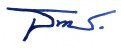                    ( ธนเดช   ระเวงวรรณ )            ผู้กำกับการสถานีตำรวจภูธรผาขาว  